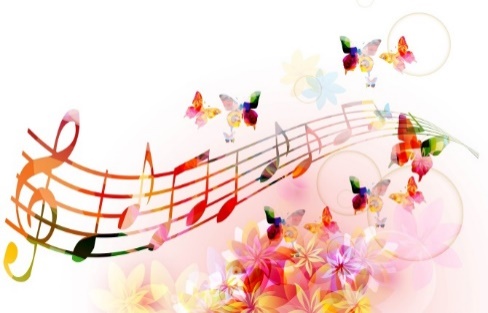      Музыка для ребёнка – мир радостных переживаний.  Чтобы открыть перед ним этот мир, надо развивать у него способности, прежде всего музыкальный слух.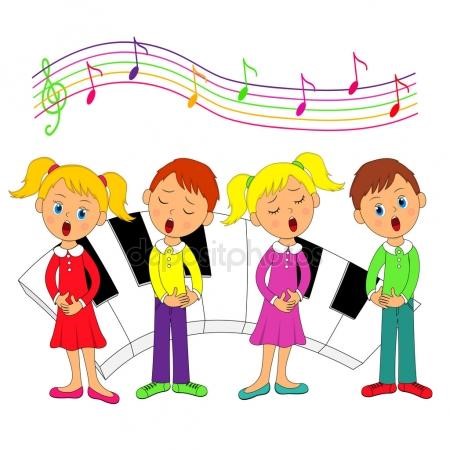 Музыка – это самая приятная и доступная форма общения взрослого и ребёнка, которая является для детей доступным средством выражения настроения, мыслей и чувств.        Пойте,   слушайте,                 танцуйте!!!Не упустите время! Музыкальный гений может проснуться в ребёнке уже в 3 года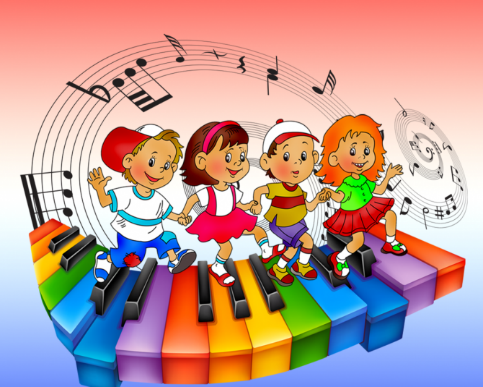        Правила пения:Чтобы правильно петь надо внимательно слушать музыку.Во время пения пой и сиди прямо.Спокойно бери дыхание, не поднимай плечи.Произноси чётко гласные и согласные звуки, чтобы были понятны все слова.Чтоб звуки были протяжными.Пой выразительно.Игра «Громко – тихо поём»Взрослый предлагает выйти ребёнку и прячет любую игрушку. Задача ребёнка найти её, но взрослый усиливает звучание по мере приближения к игрушке и ослабляет по мере удаления от неё. Затем меняются ролями.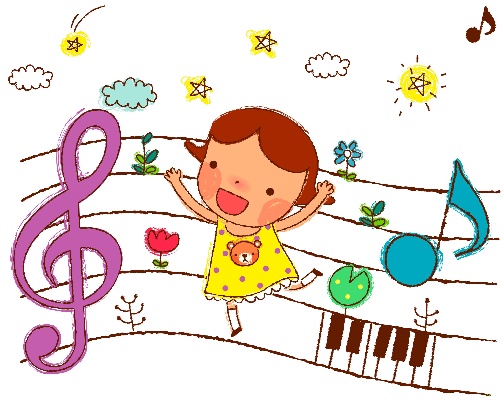 Игра «Угадай песенку»Задумайте какую –либо хорошо известную вашему ребёнку песенку и прохлопайте её ритм.Пусть он отгадает песенку, а затем предложит свою.Но не забывайте, что ребёнку трудно удержать в памяти большой отрывок мелодии.Поэтому в игре используйте только припев песенки.Игра «Ритмическое освоение слов»Проговорить слова в умеренном темпе. Обратить внимание ребёнка на то, что в словах есть длинные и короткие звуки.Н-р: 2/4- ма-ма, па-па, кош-ка, Да-ша.3/4-ма-моч-ка, сол-ныш-ко.4/4-че-ре-па-ха, ве-ло-си-пед.Игра «Научи матрёшку танцевать»Участвуют матрешка- большая и маленькая.Взрослый играет большой матрёшкой ритмический рисунок.Затем ребёнок воспроизводит тот ритм, который показал взрослый.Для повторения может ребёнок задать ритм и взрослый воспроизвести.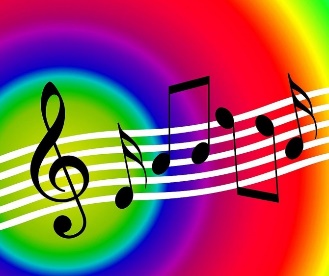                         РЕЛАКСАЦИЯА еще под музыку можно много фантазировать и расслабляться. Лучше это делать перед сном или для успокоения.*под лёгкую и спокойную музыку попросить ребёнка сесть или лечь в удобном положении*закрыть глаза* предложить, что он попал в сказку (поляна, лес и т.д)*научить рассказывать как здесь красиво, замечательно*чтоб элементы вашего рассказа совпадали с элементами музыки и в дальнейшем следить за музыкой*вообщем фантазируйте, играйте сочиняйте. У вас обязательно получится!Муниципальное автономное дошкольное образовательное         учреждение     «Полазненский  детский сад № 1»Советы и музыкальные игры             с  детьми дома      (развиваем музыкальный слух)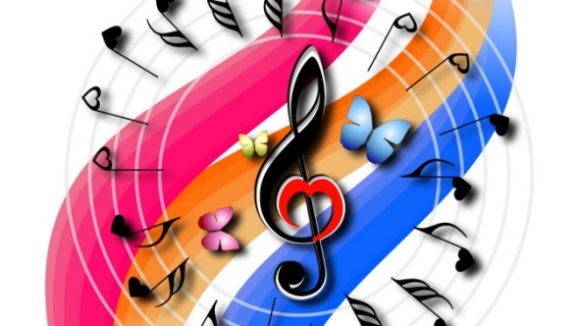                    Уважаемые родители!Обогащайте духовный мир ребёнка музыкальными впечатлениями. Повышайте его интерес к музыке. Передавайте детям традиции своего народа.Составитель: Музыкальный руководитель первой категории Захарова М.В.п. Полазна 2018г.